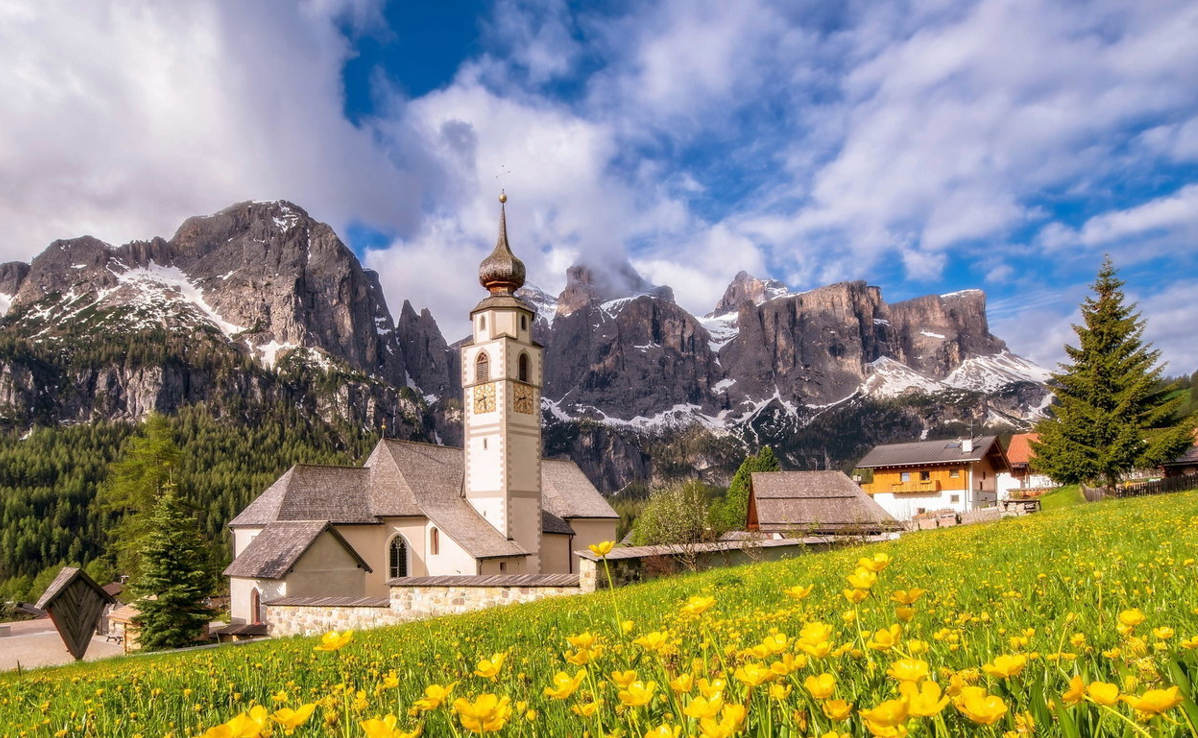 Apaisement et charme bucolique.La campagne est un trésor lénifiant extraordinaire,Chaque village a son église, lieu propice à la prière.Tout autour, dame nature étales ses tendres coloris,Des multiples tons de verts se mêlent avec magie.Dans les zones au relief pittoresque, des rivièresComme des minuscules torrents sautent les pierres,Transforment leur eau saphir en opalins bouillonnantsD'une rare beauté, dans un délicieux murmure constant.Les habitants amoureux de leur paradisiaque natureDécorent leurs demeures de fleurs et de verdure.Les ruelles se transforment en jardins verticauxOù les murs ambrés sont ornés de bouquets floraux.Parfois ressemblant à la Toscane, des sites vallonnésOffrent des nuances ombragées et de l'ensoleillement satinéSur lequel le petit matin dépose un voile légerEt rend le tableau doucereux au soleil à peine levé.La fresque est plus grandiose lorsque l'horizon rocheuxDes montagnes environnantes jouent avec le ciel bleu.La vie est plus douce parmi la nature, loin du bruitEt de l'agitation des villes, exempte de pollution, une oasis bénieOù l'on entend encore les cloches des églises sonner,Chanter le coq et autres pépiements des basse-cours éveillées.Pour vivre à la campagne, il faut savoir en apprécier les subtilitésPour en retirer du bonheur et jouir d'une vie pleine de sérénité.Marie Laborde